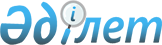 Атырау облысында мектепке дейінгі тәрбие мен оқытуға мемлекеттік білім беру тапсырысын, ата-ана төлемақысының мөлшерін бекіту туралыАтырау облысы әкімдігінің 2022 жылғы 22 маусымдағы № 141 қаулысы. Қазақстан Республикасының Әділет министрлігінде 2022 жылғы 23 маусымда № 28586 болып тіркелді
      "Қазақстан Республикасындағы жергілікті мемлекеттік басқару және өзін-өзі басқару туралы" Қазақстан Республикасы Заңының 27, 37-баптарына, "Білім туралы" Қазақстан Республикасы Заңының 6-бабы 2-тармағының 7-3) тармақшасына сәйкес Атырау облысының әкімдігі ҚАУЛЫ ЕТЕДІ:
      1. Мыналар:
      1) қоса беріліп отырған Атырау облысында мектепке дейінгі тәрбие мен оқытуға мемлекеттік білім беру тапсырысы;
      2) Атырау облысында бір тәрбиеленушіге бір күнге ата-ана төлемақысының мөлшері 3 жасқа дейінгілерге – 627 (алты жүз жиырма жеті) теңге, 3-тен 7 жасқа дейінгілерге - 784 (жеті жүз сексен төрт) теңге болып бекітілсін.
      2. Осы қаулының орындалуын бақылау Атырау облысы әкімінің жетекшілік ететін орынбасарына жүктелсін.
      3. Осы қаулы оның алғашқы ресми жарияланған күнінен кейін күнтізбелік он күн өткен соң қолданысқа енгізіледі. Атырау облысында мектепке дейінгі тәрбие мен оқытуға мемлекеттік білім беру тапсырысы
      Ескерту. Қосымша жаңа редакцияда - Атырау облысы әкімдігінің 18.03.2024 № 61 қаулысымен (алғашқы ресми жарияланған күнінен кейін қолданысқа енгізіледі).
					© 2012. Қазақстан Республикасы Әділет министрлігінің «Қазақстан Республикасының Заңнама және құқықтық ақпарат институты» ШЖҚ РМК
				
      Атырау облысының әкімі

С. Шапкенов
Атырау облысы әкімдігінің 
2022 жылғы 22 маусымдағы 
№ 141 қаулысымен бекітілген
№
Мектепке дейінгі білім беру ұйымда рындағы тәрбиеленушілердің жалпы саны
Бір айда бір тәрбиеленушіге арналған жан басына шаққандағы қаржыландыру (шығындардың орташа бағасы) мөлшері (теңге)
Бір айда бір тәрбиеленушіге арналған жан басына шаққандағы қаржыландыру (шығындардың орташа бағасы) мөлшері (теңге)
Бір айда бір тәрбиеленушіге арналған жан басына шаққандағы қаржыландыру (шығындардың орташа бағасы) мөлшері (теңге)
Бір айда бір тәрбиеленушіге арналған жан басына шаққандағы қаржыландыру (шығындардың орташа бағасы) мөлшері (теңге)
Бір айда бір тәрбиеленушіге арналған жан басына шаққандағы қаржыландыру (шығындардың орташа бағасы) мөлшері (теңге)
Бір айда бір тәрбиеленушіге арналған жан басына шаққандағы қаржыландыру (шығындардың орташа бағасы) мөлшері (теңге)
Бір айда бір тәрбиеленушіге арналған жан басына шаққандағы қаржыландыру (шығындардың орташа бағасы) мөлшері (теңге)
Бір айда бір тәрбиеленушіге арналған жан басына шаққандағы қаржыландыру (шығындардың орташа бағасы) мөлшері (теңге)
№
Мектепке дейінгі білім беру ұйымда рындағы тәрбиеленушілердің жалпы саны
Ауылдық жердегі жалпы міндеттегі топтар
Қалалық жердегі жалпы міндеттегі топтар
Түзету үлгісіндегі топтардың тәрбиеленушілері
Түзету үлгісіндегі топтардың тәрбиеленушілері
Туберкулез, аллергия ауруларымен, қант диабетімен ауыратын, әлжуаз және жиі ауыратын балаларға арналған топтардың тәрбиеленушілері
Туберкулез, аллергия ауруларымен, қант диабетімен ауыратын, әлжуаз және жиі ауыратын балаларға арналған топтардың тәрбиеленушілері
Мектепке дейінгі жарты күн болатын шағын орталықтар
Мектепке дейінгі жарты күн болатын шағын орталықтар
№
Мектепке дейінгі білім беру ұйымда рындағы тәрбиеленушілердің жалпы саны
Ауылдық жердегі жалпы міндеттегі топтар
Қалалық жердегі жалпы міндеттегі топтар
ауыл
қала
ауыл
қала
ауыл
қала
1
34 296
60 119
53 878
110 476
97 475
91 371
80 970
26 478
23 704